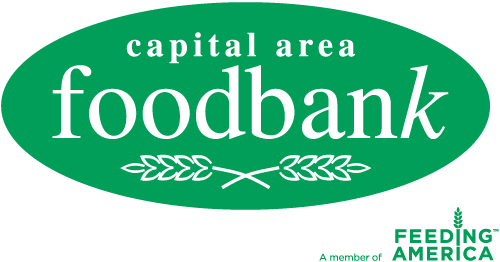 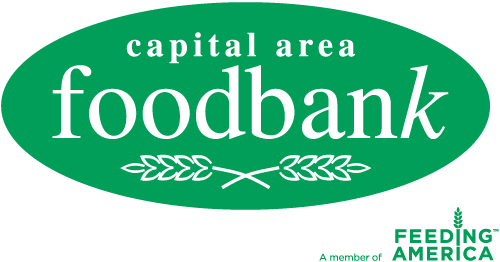 FOR IMMEDIATE RELEASECAPITAL AREA FOOD BANK HOSTS 3RD ANNUAL FEDS FEED FAMILIES FOOD DRIVE KICK OFFWhat:	The Capital Area Food Bank hosts the 3rd annual Feds Feed Families food drive kick-off at the food bank warehouse.  During this national food drive occurring in June, July and August, federal employees deliver non-perishable produce to designated boxes within their agencies.  The drive began two years ago when President Obama signed the Serve America Act and created “United We Serve,” calling on all Americans to contribute to the nation’s economic recovery by serving in their communities.  In response to this call, the U.S. Office of Personnel Management (OPM) and the Chief Human Capital Office (CHCO) Council formed a partnership through the Feds Feed Families food drive campaign.  Last year, the CAFB received 310,294 lbs. of food. Who: 		John Berry, U.S. Office of Personnel Management (OPM) 
 		U.S. Rep. Eleanor Holmes Norton (D-DC)		Kathleen Merrigan, Deputy Secretary of Agriculture 	Pat Tamburrino, Deputy Assistant Secretary of Defense for Civilian
       Personnel Policy       Members of the Chief Human Capital Officers (CHCO) Council 
       Lynn Brantley, CAFB President & CEO       Mitch Green, CAFB Chef-In-Residence	When:  	Thursday, May 26, 2011			11 AM – 12 PM	Where: 	Capital Area Food Bank		  	645 Taylor Street, NE                                    	Washington, DC  20017        Why:  			More than 600,000 metro area residents, including 200,000 children, are 				facing persistent hunger and malnutrition, a 25 percent increase since 2006. 			The CAFB provides individuals and families with nutrition education and 			outreach programs designed to address the root cause of hunger.  The Capital Area Food Bank,  founded in 1980,  takes a comprehensive approach to addressing hunger by increasing access to nutritious food, initiating change through skill-building and advocacy, and creating sustainability with outreach and training for those at risk of hunger. The CAFB is the metro area's largest public, nonprofit food and nutrition education resource.   For more information about hunger and nutrition issues, log on to CapitalAreaFoodBank.org.###